Науково-виробничий журнал
Січень — лютий 2019 №1 —2 (253)кКАРАНТИНІ ЗАХИСТ рослинКарантинКарантинні обробки свіжих овочів та зрізів квітів проти західного квіткового трипсаКлечковський Ю.Е., Нямцу Є. Ф.Наукові	дослі5 Комплексний захист пшениці озимої від шкідливих організмів агроценозу у зоні Полісся УкраїниБоколово А.В., Гри цюк Н.В., Деречо О А10 Вплив погодних умовв осінній період на розвиток основних шкідників та хвороб агроценозу пшениці озимої у зоні ЛісостепуПормінсько Л.М., Гаврилюк Н.М.15 Слизова плісень (Physorum cinereum (Bätsch) Pers.) на газонних травахРетьман С.В., Ничипорук О.М.18 Захист картоплівід основних шкідників та хворобШита О.В.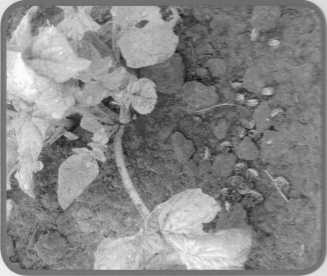 21 Попередити поширення нових бур'янів роду Erigeron L.Курдюкова ОМ., Ти щук ОЛ25 Біла гниль соняшникуРетьман СВ., Базикіна НІ.Журнал — фаховийНаказ ЛІОН України N"1270
від 06.11.2014 р. (біологічні та
сільськогосподарські науки).
Індексується Google Scholarcontents	QUARANTINEQuarantine treatments of fresh vegetables and flower cuts against the western flower thripsKietchkovsky Yu., Niamtsu E....	7SCIENTIFIC BE SEARCHComprehensive protection of winter wheat from harmful organisms of agrocenosis in the zone of the Poitssya of Ukraine Bakckyva A, Gntsyuk N..DerechaQ.	5The influence of weather conditions during an autumn period on the development of basic wreckers and diseases of agrocenosis of w inter wheat in Forest-Steppe zonePorminska L, Havrykuk N.		7 0S ime me d ysarurn c nereum (Batsch) Pers. on turf grassRetman S^NychyporukO.		75MEANS AND METHODSThe potato protection from major pests and diseasesSrr.aO		7 8To prevent the distribution of new weeds of the genus Erigeron L.Kurdyukova CC Tyschuk O 	27DISEASESWhite rot of sunflowerRetman 5., Bazykina N.		25vryk, Doctor of Biological Sciences, Professor,	\Academician of NAASYu. Klechkovskiy, Doctor of Agricultural Sciences M. Melnychuk, Doctor of Biological Sciences,Professor, Academician of NAAS L. Mischenko, Doctor of Biological Sciences, ProfessorPylypenko, Doctor of Biological Sciences, Corresponding Member of NAAS of UkraineM.	Sekun, Doctor of Agricultural Sciences, Professor D. Sigariova, Doctor of Biological Sciences, Professor,Corresponding Member of NAAS of ifkraine S. Soroka, Candidate of Agricultural Sciences (Belarus)D. Sosnovska, Doctor of Biological Sciences, Professor (Poland)A. Strygun, Candidate of Agricultural Sciences H. Tkanenko, Doctor of Agricultural Sciences S. Trybel, Doctor of Agricultural Sciences, Professor V. Fedorenko, Doctor of Biological Sciences,Professor, Academician of NAAS of Ukraine A. Chelombitko, Candidate of Agricultural Sciences V. Chaika, Doctor of Agricultural Sciences, Professor A. Cherniy, Doctor of Agricultural Sciences Yu. Yanovskiy, Doctor of Agricultural Sciences, ProfessorScientific editorAf. Krut, Candidate of Biological Sciences Editor T. VolyanskaComputer layout and design N. Goncharuk Editor of English texts Af. Vlasova	J1     Бакалова, А.В. Комплексний захист пшениці озимої від шкідливих організмів агроценозу в зоні Полісся України / А. В. Бакалова // Карантин і захист рослин. – 2019. – №1-2. – С.5-10.   Комплексний захист пшениці озимої від шкідливих організмів агроценозу в зоні Полісся України.2     Клечковський, Ю.Е. Карантинні обробки свіжих овочів та зрізів квітів проти західного квіткового трипса / Ю. Е. Клечковський // Карантин і захист рослин. – 2019. – №1-2. – С.1-4.Карантинні обробки свіжих овочів та зрізів квітів проти західного квіткового трипса.3     Курдюкова, О.М. Попередити поширення нових бур'янів роду ERIGERONL / О. М. Курдюкова // Карантин і захист рослин. – 2019. – №1-2. – С. 21-24.Попередити поширення нових бур'янів роду ERIGERONL.4     Пармінська, Л.М. Вплив погодних умов в осінній період на розвиток основних шкідників та хвороб агроценозу пшениці озимої у зоні Лісостепу / Л. М. Пармінська // Карантин і захист рослин. – 2019. – №1-2. – С.10-14.  Вплив погодних умов в осінній період на розвиток основних шкідників та хвороб агроценозу пшениці озимої у зоні Лісостепу.5     Ретьман, С.В. Біла гниль соняшнику / С. В. Ретьман // Карантин і захист рослин. – 2019. – №1-2. – С.25-28.Біла гниль соняшнику.6     Ретьман, С.В. Слизова плісень на газонних травах / С. В. Ретьман // Карантин і захист рослин. – 2019. – №1-2. – С.15-17.  Слизова плісень на газонних травах.7     Шита, О.В. Захист картоплі від основних шкідників та хвороб / О. В. Шита // Карантин і захист рослин. – 2019. – №1-2. – С.18-21.Захист картоплі від основних шкідників та хвороб.